(LU 10)InhaltsverzeichnisA Hinweise für die Lehrkraft ………………………………………………….2B Lernumgebung ……………………………………………………………… 6C Materialien / Sprachbildung / Lösungen…………………………………71  Einordnung innerhalb des Themenbereichs2  Didaktisch-methodische Hinweise (praktische Hinweise zur Durchführung)3  Prozessbezogene mathematische Kompetenzbereiche (siehe Handreichung, Punkt 2)4  Sprachbildung 4.1  Sprachliche Stolpersteine in der Aufgabenstellung (entfällt)4.2  Wortliste zum TextverständnisDie Lehrkraft muss sich vergewissern, dass die Schülerinnen und Schüler folgenden Wortschatz verstanden haben, bevor sie die Lernumgebung bearbeiten.Im Rahmen dieser Lernumgebung wenden die Schülerinnen und Schüler folgende Sprachmittel aktiv an. Diese dienen als Grundlage für die gemeinsame Erarbeitung eines Wortspeichers während der Ergebnissicherung.4.3  Sprachliche Hilfen zur Darstellung des Lösungsweges (entfällt)       (siehe Kapitel C, Sprachliche Hilfen für den Lösungsbogen)5  Material für den Einsatz dieser Lernumgebung6  Evaluation (siehe Handreichung, Punkt 7) Wähle vier ZiffernkärtchenWie viele Brüche kannst du bilden? Notiere die Brüche. Lege mit den vier Ziffernkärtchen Brüche und multipliziere sie. (Verwende jede Ziffer nur einmal!) Wie viele verschiedene Produkte findest du? Vergleiche die Anzahl der Produkte mit einem anderen Kind. Ist die Anzahl immer gleich?  Warum ist das so?Jana erhält das Produkt 15. Welche Ziffernkärtchen hat sie verwendet? Verwende  alle Ziffernkärtchen  (1 bis 9) Bilde das größte und das kleinste Produkt.Vergleiche mit einem anderen Kind.Habt ihr das größte bzw. kleinste Produkt gefunden? Begründet.Verwendet alle Ziffernkärtchen  (1 bis 9).  Ihr erhaltet zwei Spielmarken       Sie verdoppeln den Wert der Karte. 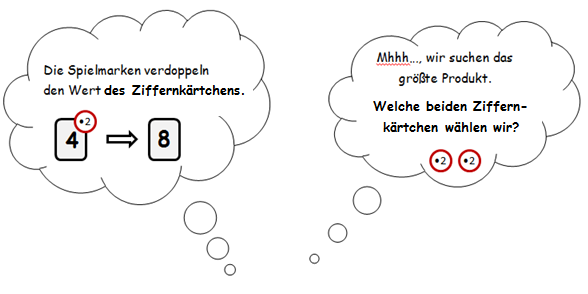 Wie heißt das größte Produkt,das ihr so bilden könnt?     Überlegt eigene Forscheraufgaben und löst sie!zu 1.:	Aus vier Ziffernkarten lassen sich zwölf Brüche bilden.Setzt man für die vier Ziffern die Variablen a, b, c und d, so ergeben sich die Brüche  Da alle Ziffernkärtchen nur einmal verwendet werden können und die Multiplikation kommutativ ist, können daraus folgende sechs Produkte gebildet werden Das Produkt 15 erhält man durch Auswahl der Ziffernkarten 1, 2, 5 und 6. Die Aufgaben heißen .zu 2.: Verwendet man die Ziffernkarten 1 bis 9, so  ist das größte Produkt  ,                        	das kleinste  zu 3.: 	Nach Verdoppelung von zwei Spielmarken erhält man als größtes Produkt 144, 	als kleinstes . zu 4.: 	Eine mögliche Frage wäre, wie groß das größte Produkt ist, wenn man die Bildung zweistelliger Zahlen gestattet?  Dann ist das größte Produkt 3724. Mit dieser Lernumgebung werden die Grundvorstellungen der Schülerinnen und Schüler zur Multiplikation von Brüchen vertieft. Sie erkennen, dass das Produkt nur dann größer als beide Faktoren ist, wenn die Faktoren größer als 1 (unechte Brüche) sind. Diese Erkenntnis stellt einen Bruch zu bisherigen Vorstellungen der Kinder zur Multiplikation (im Bereich der natürlichen Zahlen) dar. Die Schülerinnen und Schüler müssen sich aktiv damit auseinandersetzen, wie sie mit Hilfe der Ziffernkärtchen möglichst große Faktoren erzeugen können. So  analysieren sie Muster und wenden diese auf die Lösung der folgenden Aufgaben an. Bei der Betrachtung der möglichen Produkte, wenden sie die Kommutativität der Multiplikation an. Die Schülerinnen und Schüler beschreiben auf Kompetenzstufe D die Zusammenhänge zwischen den Rechenoperationen beim Rechnen mit gebrochenen Zahlen. Sie können gemeine Brüche multiplizieren und dividieren und prüfen die Übertragbarkeit der bisherigen Vorstellungen zu den Grundrechenoperationen auf den Bereich der gebrochenen Zahlen. Die Schülerinnen und Schüler untersuchen Muster und Strukturen bei der Multiplikation von Brüchen. Sie können Aussagen über die Größe des Produkts in Abhängigkeit von den Faktoren treffen. Niveaustufe DZeitumfang: ein bis zwei StundenEinführung:Im Plenum wird geklärt, wie sich aus den Ziffernkärtchen Brüche bilden lassen. Dabei wird auf die Sonderstellung der Brüche mit dem Nenner 1 eingegangen. zu  1.:Die Kinder bilden mithilfe von Ziffernkarten (Ziffern 1 bis 6) zunächst Brüche, dann Multiplikationsaufgaben und berechnen die Produkte. Aus vier Ziffernkärtchen lassen sich zwölf  Brüche bilden. Durch die Kommutativität der Multiplikation ergeben sich aber nur sechs Produkte. (siehe Lösungsbogen)Die Frage, warum sich nur sechs verschiedene Produkte bilden lassen, verknüpft kombinatorische Überlegungen mit arithmetischen. Sie muss nicht von allen Kindern beantwortet werden und sollte als Herausforderung für leistungsstärkere Kinder eingesetzt werden. zu 2.:Diese Aufgabe hat den Charakter einer operativen Übung, da die Lernenden mit den Faktoren experimentieren, um möglichst große und kleine Produkte zu finden. Dabei können sie jetzt die Ziffern 1 bis 9 benutzen. Die Kinder sollen gemeinsam nach einer Begründung suchen, warum es keine größeren bzw. kleineren Produkte gibt. Die Lehrkraft entscheidet selbst, ob dies mündlich oder schriftlich erfolgen soll.zu 3.: Im Anschluss wenden  die Kinder ihrer Kenntnisse an. Dazu können sie mithilfe der Spielmarke den Wert zweier Karten verdoppeln. zu 4.:Die offene Abschlussaufgabe bietet vielfältige Differenzierungsmöglichkeiten und Raum für eigene Entdeckungen. So ist es möglich, weitere Ziffernkarten einzusetzen bzw. mehrstellige Zahlen aus den Ziffernkarten zuzulassen. Die Aufgaben werden im Plenum vorgestellt. Wenn die Division bereits eingeführt ist, können die Schülerinnen und Schüler aufgefordert werden, den kleinsten/größten Quotienten zu finden. Die anschließende Diskussion bietet gute Möglichkeiten, den Zusammenhang zwischen Multiplikation und Division vertiefend zu diskutieren. MathematischargumentierenProbleme mathematisch lösenMathematischmodellierenMathematische Darstellungen verwenden  Mit symbolischen, formalen und technischen Elementen umgehenMathematisch kommunizieren1.1.1, 1.1.2, 1.2.12.1.2, 2.3.15.2.16.1.2, 6.3.2, 6.4.1Es muss sichergestellt werden, dass die Lernenden folgende Begriffe/Wörter verstehen:das Ziffernkärtchen, die Anzahl der Produkte, die Spielmarke, der Wert der Karte, die ForscheraufgabeNomenVerbenSonstigedas Produktder Bruchmultiplizieren – ich multipliziereverdoppeln – sie verdoppelnvergleichen – ich vergleichedas größte Produkt bildendas kleinste Produkt bildenAnzahlName des Materialspro KindLernumgebung (LU) pro KindMaterial Ziffernkarten (M) pro Paar2 Spielmarken oder Klebepunkte mit der Aufschrift  123456789123456789123456789